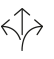 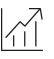 Durchgeführte Tests	Schlösser und Baubeschläge – Beschläge für Schiebetüren und Falttüren nach EN 1527 / 2013Dauer der Funktionsfähigkeit: Klasse 6 (höchste Klasse = 100’000 Zyklen)Möbelschlösser und -beschläge – Rollenbeschläge für Schiebetüren nach EN 15706 : 2008 – Stufe 3ÜberlastprüfungFunktionsprüfungGarantie	Für die einwandfreie Funktion der von Hawa gelieferten Produkte und für die Haltbarkeit sämtlicher Teile mit Ausnahme von Verschleissteilen leistet Hawa Gewähr für die Dauer von 2 Jahren ab Gefahrenübergang.Produktausführung	Hawa Variotec 150 GV bestehend aus Laufschiene (Aluminium Wandstärke 4.0 mm), Führungsschiene, Trag- und Glashalteprofile und kombinierbaren Türelementen:Schiebetür:(	) Laufwerk mit Kugellagerrollen mit Tragschlitten(	) Führungsstück(	) Abdeckkappen(	) BodenverriegelungshebelDrehtür:(	) Drehlager(	) Mitnehmer(	) Drucklager und Hülse(	) AbdeckkappenPendeltür:(	) Laufwerk mit Kugellagerrollen mit Tragschlitten(	) Haltevorrichtung(	) Trag- und Glashalteprofil(	) Drehlager(	) Abdeckkappen(	) Kopplungsmechanismus(	) BodentürschliesserSchiebedrehtür:(	) Laufwerk mit Kugellagerrollen mit Tragschlitten(	) Haltevorrichtung(	) Trag- und Glashalteprofil(	) Drehlager(	) Abdeckkappen(	) Obentürschliesser(	) Anschlag(	) FeststelleinheitOptional:(….) Dichtungsprofil aufrecht (….) Dichtungen oben und unten (….) Richtungsänderungsprofil (….) Bodenführungsprofil(….) Bodenhülse(….) SchlossSchnittstellen	TürblattGlas mit Berabeitung VSG/ ESGNassverglasung mit SilikonStapelraumIndividuelle Platzierung des Stapelraums möglichBodenBearbeitungen am Boden für Führngsschiene oder Verriegelungen